            Здоровье рядом!         7 апреля 2017г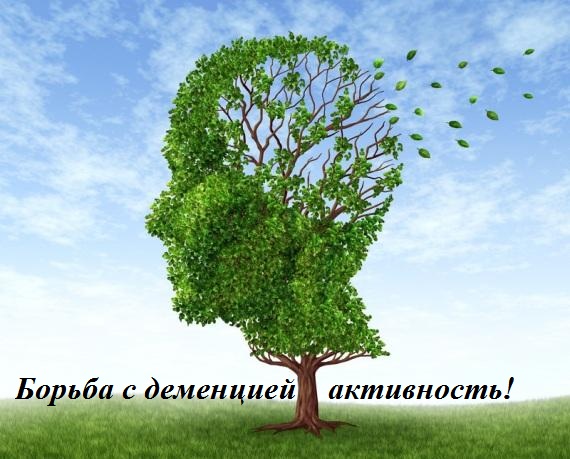 Программа12.00-13.00 час. – Открытие. Концерт на улице у здания Центра «Знание»11.30 -13.30. час.-  Для тех, кто думает, что не умеет рисовать! Рисуем карандашом. Макаренко  Игорь Юрьевич, художник, преподаватель центра профподготовки «Знание»12.40-13.15 час.- Как меньше работать, а получать хороший урожай! Основы природного земледелия. Щербакова Юлия Петровна, специалист центра природного земледелия «Сияние»14.00-15.00 час.– Рисуем за один день!Рисуем портрет. Коршунова  Виоллета, художник, преподаватель центра профподготовки «Знание» 15.00-16.00 час.  Стареем красиво. Делаем прическу и не только. Липина Елена Ивановна, практикующий парикмахер , преподаватель центра профподготовки «Знание»Общество «Знание», ул. Комсомольская, 106, 2-51-07.8-962-802-40-40Приходите! Приходите! Приходите!Будет интересно! 	        Вход свободный для взослых и детей!	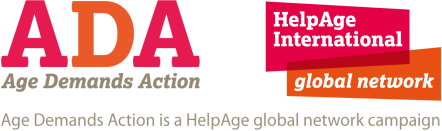 